    FENCE DISPUTE APPLICATION
Common Boundaries Act 1981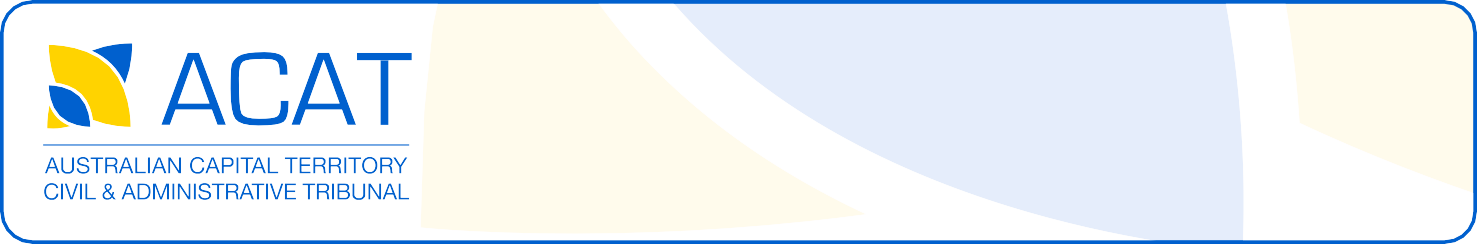 ACAT file number In most cases you must give written notice to discuss the fence to your neighbour before you apply to ACAT for an order for a new fence or to repair the fence. APPLICANT/OCCUPIER OF THE LANDName 
(if a company, include ACN/ARBN)Postal address 
(if a company, address should be the registered office)

Email(preferred contact)TelephoneACAT will use these details to communicate with you. APPLICANT’S/OCCUPIER’S AUTHORISED REPRESENTATIVE (IF ANY)
A representative who is not a lawyer must lodge a Power of Attorney (for an individual) or an Authority to Act for a Corporation (for any other legal entity).Name 
Postal address 
(if a company, address should be the registered office)Email(preferred contact)TelephoneIf you have an authorised representative, ACAT will communicate with your representative. A copy of this application form will be provided to the applicant, the respondent and any other party. ACAT hearings are usually open to the public and information provided to ACAT may be publicly available. If you have concerns about your information being made public please contact the Registry.RESPONDENT/OCCUPIER OF THE ADJOINING LAND
For more than one respondent, attach a separate page.Name
(If a company, include ACN/ARBN) 
Postal address 
(if a company, address should be the registered office)

Email TelephoneACAT will use these details to communicate with the respondent until the respondent gives ACAT other details.PROPERTY DETAILSWhat is the address of the land you occupy? 
Provide a full description including street address, block, section and division
What is the address of the land that the respondent occupies?
Provide a full description including street address, block, section and divisionNOTICE TO DISCUSS THE FENCE (FENCE NOTICE)Has a notice to discuss the fence been given to the respondent? 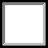 Yes	No	What date was the notice given?
 
Is a copy of the notice attached to this application? Yes 	NoORDERSWhat order/s do you want ACAT to make?   An order to build a new fence between the parties’ land because:   the respondent does not agree with building a new fence; OR    the parties cannot agree on something about the construction of the new fence (Common Boundaries Act 1981 s 4 New Fence Determination)   An order for the repair or replacement of an existing fence because:   the respondent has refused to join in repairing or replacing the fence: OR   the parties are unable to agree on something about the repair or replacement of the fence (Common Boundaries Act 1981 s 5 Repair Determination)   An order to contribute to the cost of paying for a fence that has been urgently repaired or replaced to protect people or prevent animal/s escaping
           (Common Boundaries Act 1981 s 6 Repair Determination)   An order to share the costs of building a new fence when the adjoining land was unleased but 
           has become a parcel of land 
           (Common Boundaries Act 1981 s 7 Unleased land Determination)   An order about a notice to discuss fence
(Common Boundaries Act 1981 s 9 Non-compliant notices)   An order changing a previous order by ACAT about a fence 
            (Common Boundaries Act 1981 s 14 Applications for Variation of Certain Determinations)DESCRIPTION OF THE DISPUTEWhat is the dispute about? (attach an extra page if needed)COST OF FENCE WORKWhat is the estimated cost to build or repair the fence?Total amount Amount to be paid by applicantAmount to be paid by respondent
Are quote/s or invoice attached? Yes No
  DOCUMENTS SUPPORTING YOUR APPLICATIONWhat documents are attached to support your application?Notice to discuss fenceQuote/s SurveyPrevious ACAT orders about the fencePhotographs of the fenceOther (specify)
 For example: correspondence between the parties about the fence. 
  HEARINGWhat dates are you not available to attend ACAT in the next 3 months?Do you need an interpreter?No Yes (language and dialect)   Do you need assistance? (for example, a hearing loop when you attend ACAT)A list of services ACAT can provide is available on the ‘Accessibility’ page of our website (www.acat.act.gov.au)     No     Yes (provide details)  SIGNATUREBy signing this form, you certify that the respondent’s contact details you have provided are the most current available to you and that service of documents to this address will most likely be received by the respondent/s.Signature of applicant/ applicant’s representative 
(all applicants to sign)

Name of person/s signing 

 DateCHECKLIST 
Application form is correctly filled out, signed, and dated by every applicant (or representative Documents to be relied on are attached such as:Notice to discuss fenceReceipts, invoices, quotesSurveys or drawings of the fence linePower of Attorney (for an individual) or Authority to Act for a Corporation if applicable is attachedCorrect lodgement fee is ready to be paid. The ACAT accepts cash, bank cheque and credit card payments over the counter, and bank cheque or credit card payments by post. Correct number of copies of this form (at least 3 are attached). An extra copy is needed for each additional applicant or respondent.INFORMATION ABOUT APPLICATIONS UNDER THE COMMON BOUNDARIES ACT 1981When is this form used?This application form should be used if you want an order from ACAT to build, replace or repair a fence between your land and your neighbour’s land. The Common Boundaries Act 1981 can be found at www.legislation.act.gov.au 
Who is the correct applicant and respondent?To make a fence dispute application, you must:occupy (be the owner of) a parcel of land; and have given a notice to discuss the fence to the owner of the adjoining (neighbouring) land.The respondent is the owner of the adjoining land, who received the notice to discuss the fence. You should check you have provided the correct address for the respondent.
Authorised representativeA representative who is not a lawyer must be correctly authorised. If the party being represented is: an individual, a Power of Attorney for the representative is required; anda corporation or a different legal entity, an Authority to Act for a Corporation is required. These forms are available on the ACAT’s website (www.acat.act.gov.au). If the application is signed by the representative, written authorisation should be provided to the ACAT when the application is lodged.Fence noticeAn application cannot be made to ACAT about a new fence or repairing a fence unless a notice to discuss the fence has been given, and 30 days have passed since the notice was given. If the fence has been repaired or replaced urgently to protect people or prevent animal/s escaping, the occupier cannot apply to ACAT unless a fence notice was given, and 14 days have passed. Template fence notices are on the ACAT website https://www.acat.act.gov.au/case-types/fence-disputes.You need to attach the fence notice to the application and tell us the date the fence notice was given to your neighbour. You can ask ACAT for an order about a fence notice. Alternatively, if you and your neighbour agree, you can ask ACAT to waive the requirement for a fence notice. 
Orders you wantThe Common Boundaries Act 1981 sets out the orders the ACAT can make about fence disputes. Please tick the relevant box in part 6 of this form (above) to indicate the orders you want ACAT to make.If you want ACAT to make other orders (e.g. nuisance) please contact the Registry, you may need to also lodge a different kind of application.
What happens next?Once you lodge your application with ACAT, it will be given a date for the parties to participate in a conference or hearing. The parties will receive a letter from ACAT with the date, time and place of the conference or hearing, and a stamped copy of this application. Do you need assistance?If the applicant or respondent need assistance (for example, an interpreter or hearing loop), please let ACAT know as soon as possible. A list of services ACAT can provide is available on the Accessibility page of our website (www.acat.act.gov.au).  
More informationVisit our website www.acat.act.gov.au for information about:How to lodge documentsWhat to expectCase type: fence disputesFees and formsConferences and mediationsTemplate Fence Notice
Contact ACATTelephone	02 6207 1740
Email		tribunal@act.gov.au
Post		ACT Civil and Administrative Tribunal
			GPO Box 370
			CANBERRA  ACT  2601